اسب: هرس«Horse»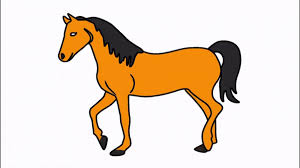 مار: اسنیک«snake»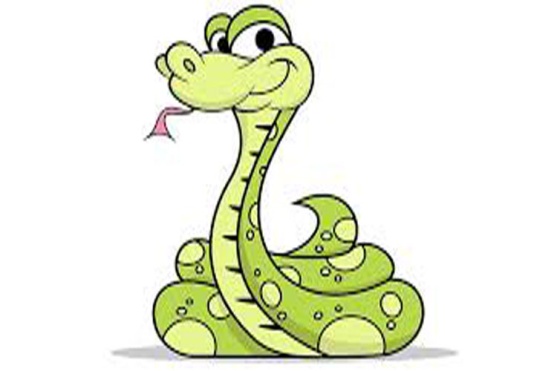  خرگوش: ربیت« Rabbit»          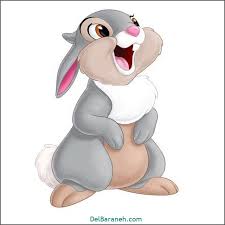  کیوی: کیوی« kiwi»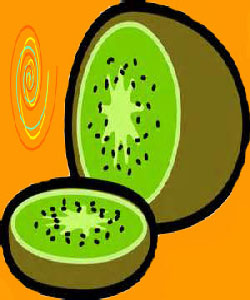 سیب: اپل« Apple»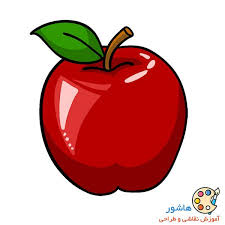  خوابیدن: اسلیپ «sleep»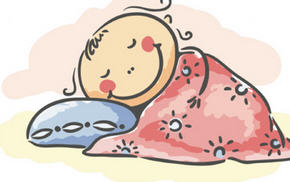 گوش کردن: لیسن«Listen»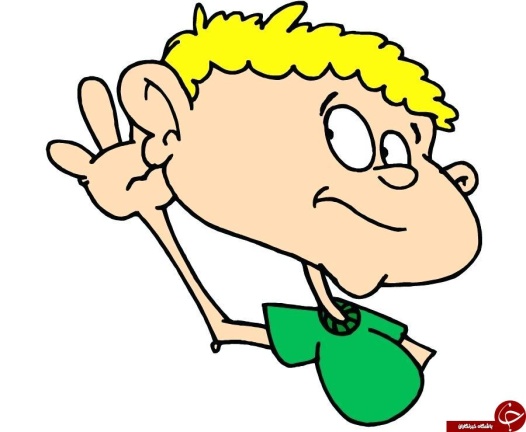  دویدن: ران«Run»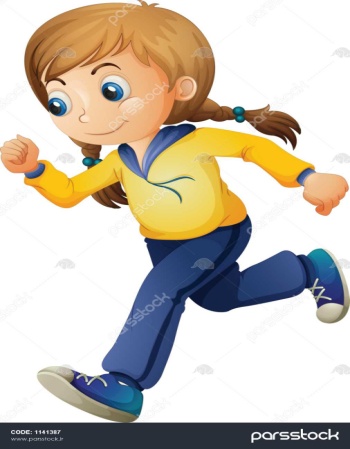  صحبت کردن: تک«Talk»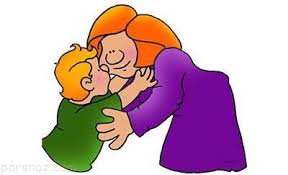  بازی کردن: پلی«Play»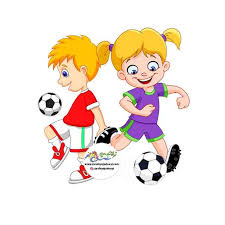  کرگدن:رایناسرس«Rhinoeeros»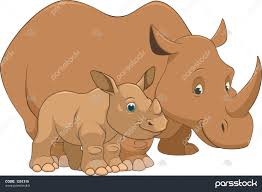  کوسه: شارک«shark»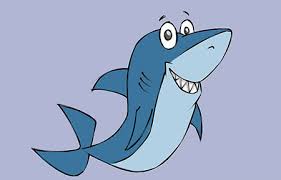  خروس:روستر«Rooster»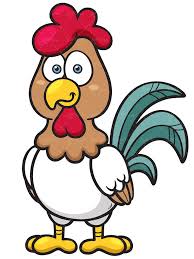  برنج:رایس«Riee»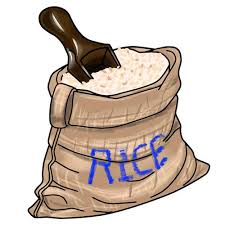  ماهی: فیش«Fish»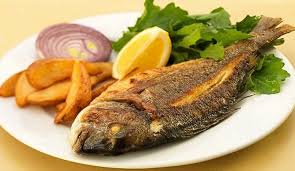 موفق وپیروز باشید.